แบบรายงานผลการดำเนินงานตามนโยบายการตรวจราชการและติดตามประเมินผล
การจัดการศึกษาของกระทรวงศึกษาธิการ ประจำปีงบประมาณ พ.ศ. 2564 รอบที่ 2 ประจำปีงบประมาณ พ.ศ. 2564เขตตรวจราชการที่ 14ของผู้ตรวจราชการกระทรวงศึกษาธิการ (นายสุรินทร์  แก้วมณี)
------------------------คำชี้แจง 1. ขอความอนุเคราะห์หน่วยงาน/สถานศึกษาที่รับการตรวจราชการจัดทำรายงานผลการดำเนินงาน
                  โครงการ/กิจกรรมที่สนับสนุนหรือสนองตอบการดำเนินงานตามนโยบายการตรวจราชการ (รอบที่ 2) 
                 ประจำปีงบประมาณ พ.ศ. 2564 โดยกรอกข้อมูลตามหัวข้อด้านล่างให้ครบถ้วน ได้ใจความ
                ตามประเด็นและสั้น ๆ โดยสรุป	  2. ส่งข้อมูลให้ผู้ตรวจราชการกระทรวงศึกษาธิการ/สำนักงานศึกษาธิการภาค ก่อนวันลงพื้นที่ตรวจราชการ 3 วัน	      ชื่อหน่วยรับตรวจ (หน่วยงาน/สถานศึกษา) 	วิทยาลัยเทคนิคอำนาจเจริญ- ข้อมูลพื้นฐาน	ที่ตั้ง 135 ม.9 ต.นาผือ อ.เมือง จ.อำนาจเจริญ 37000	สังกัดสำนักงานคณะกรรมการการอาชีวศึกษา						 	เปิดสอนในระดับ	ปวช		 ถึงระดับ	ปวส.					จำนวนครูและบุคลากรทางการศึกษา 	ทั้งหมด	143	คน	จำนวนนักเรียน 			ทั้งหมด	2,992	คน- การดำเนินงานตามนโยบายการตรวจราชการและติดตามประเมินผลการจัดการศึกษาของกระทรวงศึกษาธิการ 
    ประจำปีงบประมาณ พ.ศ. 2564 ดังนี้    1. การตรวจราชการกรณีปกติ (รอบที่ 2)	1.1  ด้านความมั่นคง		1.1.1 การส่งเสริมให้ผู้เรียนมีทัศนคติที่ถูกต้องต่อบ้านเมือง มีพื้นฐานชีวิตที่มั่นคง และมีคุณธรรม  ความเป็นพลเมือง ปลูกฝังความมีระเบียบวินัย โดยกระบวนการลูกเสือ และยุวกาชาด			 1) ผลการขับเคลื่อนนโยบายวิทยาลัยเทคนิคอำนาจเจริญได้ส่งเสริมสนับสนุนส่งเสริมให้ผู้ที่เรียนมีทัศนคติที่ถูกต้องต่อบ้านเมือง มีพื้นฐานชีวิตที่มั่นคง และมีคุณธรรมความเป็นพลเมืองดีปลูกฝังความมีระเบียบวินัย โดยการจัดการเรียนการสอนวิชาลูกเสือวิสามัญ ๑ และรายวิชาลูกเสือสามัญ ๒ โดยมีการจัดกิจกรรมลูกเสือวิสามัญจำนวน 16 กอง มีผู้เข้าร่วมกิจกรรมจำนวน 500 คน นักศึกษาระดับชั้นประกาศนียบัตรวิชาชีพทุกคน ทุกแผนกวิชา นอกจากนั้นยังจัดกิจกรรมเสริมสร้างคุณธรรม พัฒนาคุณลักษณะอันพึงประสงค์ของผู้เรียน ได้แก่- โครงการลูกเสือจิตอาสาบำเพ็ญประโยชน์  - โครงการวันสถาปนาคณะลูกเสือแห่งขาติ  - โครงการวันมหาธีรราชเจ้า - โครงการพิธีเข้าประจำกองลูกเสือวิสามัญ - โครงการฝึกอบรมลูกเสืออาสาจราจร - โครงการสถานศึกษาคุณธรรม - โครงการลูกเสือจิตอาสาพระราชทาน ๙๐๔  - โครงการเข้าค่ายพักแรมและเดินทางไกลลูกเสือวิสามัญ ซึ่งส่งผลให้นักเรียนนักศึกษามีคุณธรรม มีระเบียบวินัย มีจิตอาสาบริการตามคติพจน์ลูกเสือวิสามัญ	2)  ข้อค้นพบ / ปัญหาอุปสรรค- ด้านผู้เรียน  ยังมีนักศึกษาส่วนน้อย ที่ ยังไม่เข้าใจต่อกระบวนการของลูกเสือในการพัฒนาคุณภาพของการเป็นเยาวชนพลเมืองดี			- ด้านการจัดกิจกรรม ในการจัดกิจกรรมการเรียนการสอนลูกเสือเป็นกิจกรรมกลางแจ้งจะมีปัญหาในเรื่องสภาพอากาศ เช่นฤดูฝน แดดจัดอากาศร้อน			- ด้านกระบวนการ เนื่องจากผู้เรียนที่เรียนลูกเสือวิสามัญ อยู่ในช่วงวัยรุ่นจะชอบกิจกรรมที่แปลกใหม่หลากหลายเพื่อสร้างแรงบันดาลใจ	3)  วิธีการแก้ไขปัญหา ที่เกิดขึ้นจากการดำเนินการตามประเด็นนโยบาย1. สร้างกิจกรรมกระบวนการเรียนการสอนให้หลากหลาย 2. ใช้กิจกรรมเสริมแรงสร้างความมีระเบียบวินัย สร้างแรงบันดาลใจ โดยกิจกรรมโครงการเชื่อมโยงกับชุมชนสร้างเครือข่าย3. ส่งเสริมสนับสนุนให้บุลากรเข้ารับการฝึกอบรมพัฒนาตนเองในการเพิ่มวุฒิทางลูกเสือ		4)  ข้อเสนอแนะต่อผู้บริหาร ในการดำเนินการตามประเด็นนโยบาย (ถ้ามีโปรดระบุ)1. การสร้างขวัญกำลังใจต่อที่ปฏิบัติหน้าที่อย่างเข็มแข็ง2. สร้างความรักศรัทธาในการพัฒนาเยาวชนโดยใช้กิจกรรมโครงการ3. ให้การสนับสนุน อำนวยความสะดวก ในกระบวนการ		5)  ปัจจัยความสำเร็จ  (ความโดดเด่น จุดแข็ง นวัตกรรม และเกิดประโยชน์หรือผลกระทบทางบวกแก่ผู้เรียน อย่างไรบ้าง  มีต้นแบบ หรือแบบอย่างที่ดี ที่เกิดขึ้นจากการดำเนินการตามนโยบาย หรือไม่ อย่างไร)วิทยาลัยเทคนิคอำนาจเจริญใช้กิจกรรมโครงการเป็นกลไกลในการสร้างคุณธรรมจริยธรรม พัฒนาคุณลักษณะอันพึงประสงค์ ตามกรอบนโยบายคุณธรรมอัตลักษณ์ของสถานศึกษา “จิตอาสา  สัมมาคารวะ มีวินัย  มีความรับผิดชอบ” จนสถานศึกษาได้รับรางวัลสถานศึกษาคุณธรรมอาชีวศึกษาต้นแบบ รางวัล”สถาบันอาชีวะศึกษาประชาธิปไตยต้นแบบภาครัฐ จากคณะกรรมการโครงการส่งเสริมคุณธรรมและวิถีประชาธิปไตยในโรงเรียน สภานิติบัญญัติแห่งชาติร่วมกับมูลนิธิสร้างเอกลักษณ์ของชาติ	1.2  ด้านการสร้างความสามารถในการแข่งขัน
			1.2.1 การพัฒนาทรัพยากรมนุษย์ทุกช่วงวัย   โดยการเพิ่มพูนทักษะ (Re-skill)   พัฒนาทักษะ   (Up skill)  และการเรียนรู้ทักษะใหม่ (New skills)   เพื่อเพิ่มศักยภาพในการแข่งขัน	๑)  ผลการขับเคลื่อนนโยบาย			วิทยาลัยมีการพัฒนาทักษะกำลังคน เพื่อเตรียมความพร้อมเข้าสู่ตลาดแรงงาน จัดอบรมและทดสอบให้กับนักเรียนนักศึกษาที่กำลังจะสำเร็จการศึกษาและประชาชนทั่วไป มีโครงการดังนี้				- โครงการแข่งขันทักษะระดับอาชีวศึกษา				- โครงการทดสอบมาตรฐานวิชาชีพ				- โครงการฝึกอบรมเขียนแผนธุรกิจและการสร้างผู้ประกอบการ				- โครงการพระครูสอนศีลธรรม				- โครงการทดสอบมาตรฐานการศึกษา(V-Net)				- โครงการหลักสูตรระยะสั้น				- โครงการประกวดสิ่งประดิษฐ์ของคนรุ่นใหม่	2)  ข้อค้นพบ / ปัญหาอุปสรรค	 งบประมาณไม่เพียงพอต่อการจัดกิจกรรมและขาดครุภัณฑ์ที่ทันสมัย		3)  วิธีการแก้ไขปัญหา ที่เกิดขึ้นจากการดำเนินการตามประเด็นนโยบาย			 1. วิทยาลัยได้เชิญวิทยากรมาอบรมนักเรียนนักศึกษาเพื่อเพิ่มความรู้ใหม่ในการออกฝึกประสบการณ์และการทำงานในสังคม			 2. วิทยาลัยใช้งบประมาณจัดหาครุภัณฑ์ที่หลากหลายเพื่อเพิ่มประสิทธิภาพทักษะการทำงานของนักเรียนนักศึกษา	4)  ข้อเสนอแนะต่อผู้บริหาร ในการดำเนินการตามประเด็นนโยบาย (ถ้ามีโปรดระบุ)  -	5)  ปัจจัยความสำเร็จ  (ความโดดเด่น จุดแข็ง นวัตกรรม และเกิดประโยชน์หรือผลกระทบทางบวกแก่ผู้เรียน อย่างไรบ้าง  มีต้นแบบ หรือแบบอย่างที่ดี ที่เกิดขึ้นจากการดำเนินการตามนโยบาย หรือไม่ อย่างไร)			- นักเรียนนักศึกษาที่ได้รับความรู้ประสบการณ์สามารถนำเอาไปใช้ในชีวิตประจำวันได้			- นักเรียนเป็นผู้มีระเบียบวินัย รู้จักการเสียสละ มีการทำงานเป็นทีมและมีจิตอาสา			- ครูนักเรียนนักศึกษาได้มีโอกาสร่วมเรียนรู้และแก้ไข้ปัญหา	1.2.2 การจัดการศึกษาแบบทวิศึกษา และห้องเรียนอาชีพสู่การสร้างอนาคตให้ผู้เรียนมีอาชีพและมีงานทำ	๑)  ผลการขับเคลื่อนนโยบายวิทยาลัยได้ประชุมการลงนามความร่วมมือห้องเรียนอาชีพ กระทรวงศึกษาธิการมีนโยบายการจัดการศึกษาตามยุทธศาสตร์ชาติและแนวนโยบายของรัฐบาลโดยกำหนดเป็นนโยบายของกระทรวงศึกษาธิการ ข้อมีวาระเร่งด่วนที่จะต้องเร่งดำเนินการคือการพัฒนาทักษะอาชีพส่งเสริมการจัดการศึกษาที่เน้นพัฒนาทักษะอาชีพของผู้เรียน ให้จัดตั้งศูนย์พัฒนาอาชีพและการเป็นผู้ประกอบการกระทรวงศึกษาธิการประจำจังหวัดอำนาจเจริญ ได้ลงนามทำความร่วมมือ (MOU) กับ 4 หน่วยงาน ได้แก่           		1. สำนักงานเขตพื้นที่การศึกษามัธยมศึกษาเขต อุบลราชธานี อำนาจเจริญ 2. สำนักงานเขตพื้นที่การศึกษาประถมศึกษาจังหวัดอำนาจเจริญ3. สำนักงานส่งเสริมการศึกษานอกระบบและการศึกษาตามอัธยาศัยจังหวัดอำนาจเจริญ4. ประธานกรรมการประสานและส่งเสริมการศึกษาเอกชนจังหวัดอำนาจเจริญ	2)  ข้อค้นพบ / ปัญหาอุปสรรค			เนื่องจากสถานการณ์ COVID 19 ไม่สามารถเปิดเรียนได้และห้ามจัดอบรมเกิน 50 คน  	3)  วิธีการแก้ไขปัญหา ที่เกิดขึ้นจากการดำเนินการตามประเด็นนโยบาย			วิทยาลัยมีการวางแผนในการจัดการเรียนการสอนตามสถานการณ์ เมื่อสถานการณ์ COVID 19 ลดลงแล้วจะจัดการเรียนการสอนในภาคเรียนที่ 2/2564 เป็นต้นไป	4)  ข้อเสนอแนะต่อผู้บริหาร ในการดำเนินการตามประเด็นนโยบาย (ถ้ามีโปรดระบุ)			  -	5)  ปัจจัยความสำเร็จ  (ความโดดเด่น จุดแข็ง นวัตกรรม และเกิดประโยชน์หรือผลกระทบทางบวกแก่ผู้เรียน อย่างไรบ้าง  มีต้นแบบ หรือแบบอย่างที่ดี ที่เกิดขึ้นจากการดำเนินการตามนโยบาย หรือไม่ อย่างไร)			การจัดประชุมการลงนามความร่วมมือห้องเรียนอาชีพ กระทรวงศึกษาธิการมีนโยบายการจัดการศึกษาตามยุทธศาสตร์ชาติและแนวนโยบายของรัฐบาล ได้มีการลงนามทุกภาคส่วนและให้ความร่วมมืออย่างดี	1.2.3  การจัดการศึกษาแบบทวิภาคี		๑)  ผลการขับเคลื่อนนโยบาย			วิทยาลัยได้ร่วมกับสถานประกอบการในการจัดหลักสูตรการเรียนการสอน การวัดผลประเมินผล รวมทั้งการลงนามความร่วมมือในการรับผู้เรียนเข้าฝึกประสบการณ์อาชีพและรับผู้สำเร็จการศึกษาในระบบเข้าทำงาน   2)  ข้อค้นพบ / ปัญหาอุปสรรค			1. วิทยาลัยไม่มีสถานประกอบการที่รับรองภายในจังหวัด			2. วิทยาลัยตั้งอยู่ห่างไกลจากย่านอุตสาหกรรม  	3)  วิธีการแก้ไขปัญหา ที่เกิดขึ้นจากการดำเนินการตามประเด็นนโยบาย		 วิทยาลัยได้ดำเนินการติดต่อประสานงานและทำความร่วมมือ(MOU) กับบริษัทในเขตพื้นที่และที่อยู่ในนิคมอุตสาหกรรม เพื่อให้นักเรียนนักศึกษามีทางเลือกในการเข้ารับการฝึกประสบการณ์อาชีพตามความถนัด	4)  ข้อเสนอแนะต่อผู้บริหาร ในการดำเนินการตามประเด็นนโยบาย (ถ้ามีโปรดระบุ)		  วิทยาลัยได้ประสานหน่วยงานและสถานประกอบการภายในพื้นที่ ที่มีการฝึกประสบการณ์อาชีพตรงกับสาขาวิชา เพื่อรองรับนักเรียนนักศึกษา5)  ปัจจัยความสำเร็จ  (ความโดดเด่น จุดแข็ง นวัตกรรม และเกิดประโยชน์หรือผลกระทบ		  		  นักเรียนนักศึกษาได้ฝึกประสบการณ์ตรงจากสถานประกอบการขนาดใหญ่ ได้เรียนรู้และฝึกการใช้เทคโนโลยีสมัยใหม่จบแล้วมีงานทำ 100%		1.2.4  การขับเคลื่อนศูนย์ความเป็นเลิศทางการอาชีวศึกษา (Excellent Center) ๑)  ผลการขับเคลื่อนนโยบาย                                                                                              สาขาวิชาช่างกลโรงงาน ได้มีผู้สนใจสมัครเข้าศึกษาต่อเป็นอันดับ 1 และได้ทำMOUกับสถานประกอบการหลายแห่ง ได้แก่ สยามคอมเพรสเชอร์ หลินอันดัสตรี และไทยโชว์ CANNON ปราจีนบุรี ส่งนักศึกษาฝึกประสบการณ์ 1 ปี มีรายได้ระหว่างฝึกงานขั้นต่ำ 15,000 -18,000 บาท                     2)  ข้อค้นพบ / ปัญหาอุปสรรค                                                                                                                                                    1. วิทยาลัยตั้งอยู่ห่างไกลจากย่านอุตสาหกรรม                                 2. เนื่องจากสถานการณ์โควิดทำให้สถานประกอบการงดรับนักเรียนนักศึกษาฝึกงาน ทำให้ขาดแหล่งฝึกประสบการณ์วิชาชีพและขาดรายได้เพื่อใช้เป็นทุนการศึกษา	3)  วิธีการแก้ไขปัญหา ที่เกิดขึ้นจากการดำเนินการตามประเด็นนโยบายวิทยาลัยได้หาหน่วยงานและสถานประกอบการภายในพื้นที่ ที่มีการฝึกประสบการณ์อาชีพตรงกับสาขาวิชา เพื่อรองรับนักเรียนนักศึกษา	4)  ข้อเสนอแนะต่อผู้บริหาร ในการดำเนินการตามประเด็นนโยบาย (ถ้ามีโปรดระบุ)วิทยาลัยควรจัดให้มีระบบโรงเรียนโรงงาน เพื่อให้นักศึกษาได้มีแหล่งฝึกประสบการณ์ตรงและทันสมัย	5)  ปัจจัยความสำเร็จ  (ความโดดเด่น จุดแข็ง นวัตกรรม และเกิดประโยชน์หรือผลกระทบทางบวกแก่ผู้เรียน อย่างไรบ้าง  มีต้นแบบ หรือแบบอย่างที่ดี ที่เกิดขึ้นจากการดำเนินการตามนโยบาย หรือไม่ อย่างไร)นักเรียนนักศึกษาได้ฝึกประสบการณ์ตรงจากสถานประกอบการขนาดใหญ่ ได้เรียนรู้และฝึกการใช้เทคโนโลยีสมัยใหม่จบแล้วมีงานทำ 100%1.3  ด้านการพัฒนาและเสริมสร้างศักยภาพทรัพยากรมนุษย์	1.3.1  การส่งเสริมสนับสนุนให้สถานศึกษาจัดการเรียนการสอนเพื่อพัฒนาผู้เรียนให้มีทักษะ
ในศตวรรษที่ 21	๑)  ผลการขับเคลื่อนนโยบายวิทยาลัยได้จัดทำกระบวนการเรียนการสอนเทคนิคการสอนสำหรับนักเรียนนักศึกษาที่เน้นผู้เรียนเป็นสำคัญ ให้สอดคล้องกับศตวรรษที่21 มีการใช้กระบวน PLC จัดกิจกรรมการเรียนที่ทำให้นักเรียนนักศึกษาได้เป็นผู้ปฏิบัติด้วยตนเองในทุกขั้นตอนและให้นักเรียนนักศึกษาร่วมออกแบบเรียนรู้จัดทำสิ่งประดิษฐ์ของคนรุ่นใหม่ประกวดในระดับจังหวัด ระดับภาคและระดับชาติ 		2)  ข้อค้นพบ / ปัญหาอุปสรรค                                    -	3)  วิธีการแก้ไขปัญหา ที่เกิดขึ้นจากการดำเนินการตามประเด็นนโยบาย			     -	4)  ข้อเสนอแนะต่อผู้บริหาร ในการดำเนินการตามประเด็นนโยบาย (ถ้ามีโปรดระบุ)		    -	5)  ปัจจัยความสำเร็จ  (ความโดดเด่น จุดแข็ง นวัตกรรม และเกิดประโยชน์หรือผลกระทบทางบวกแก่ผู้เรียน อย่างไรบ้าง  มีต้นแบบ หรือแบบอย่างที่ดี ที่เกิดขึ้นจากการดำเนินการตามนโยบาย หรือไม่ อย่างไร) 	1. นักเรียนนักศึกษาได้รับการพัฒนาทักษะการใช้งาน มีประสบการณ์ปฏิบัติงานจริง	2. นักเรียนนักศึกษามีความคิดอย่างเป็นระบบสามารถนำความรู้ไปประยุกต์และถ่ายทอดต่อได้	1.3.2  การพัฒนาครูให้มีทักษะความรู้และความชำนาญการใช้เทคโนโลยีดิจิทัล และภาษาอังกฤษ รวมทั้งการจัดการเรียนการสอน (Human Capital Excellence Center : HCEC)		๑)  ผลการขับเคลื่อนนโยบาย		  วิทยาลัยได้จัดการเรียนการสอนภาษาอังกฤษในการสื่อสารมากขึ้น โดยออกแบบการจัดกิจกรรมการเรียนรู้ที่เน้นให้ผู้เรียนอ่านออก เขียนได้และสื่อสารได้ขั้นพื้นฐาน จึงได้จัดตั้งชมรมภาษาอังกฤษในการเตรียมความพร้อมด้านการศึกษา เพื่อจะได้เพิ่มขีดความสามารถในการแข่งขัน เสริมสร้างศักยภาพ เพิ่มพูนสมรรถนะและเป็นการกระตุ้นให้นักเรียนได้ตระหนักถึงความสำคัญของภาษาอังกฤษ และได้มีโอกาสใช้ภาษาอังกฤษในการสื่อสารชีวิตประจำวันมากขึ้นได้มีโครงการที่ดำเนินการดังนี้ 1. โครงการ English on tour 2. โครงการชมรมภาษาอังกฤษ  3. โครงการอบรมภาษาอังกฤษให้มีทักษะความรู้ระหว่างครูและนักเรียน (ทุน กสศ.)       4. โครงการค่ายภาษาต่างประเทศเพื่อพัฒนาทักษะครูผู้สอน	2)  ข้อค้นพบ / ปัญหาอุปสรรค  1. งบประมาณไม่เพียงพอต่อการพัฒนาสื่อที่หลากหลาย  2. ห้องเรียนภาษาอังกฤษต้องพัฒนาให้มีสิ่งอำนวยความสะดวกเพียงพอ มีความปลอดภัยต่อผู้ใช้งาน 		3)  วิธีการแก้ไขปัญหา ที่เกิดขึ้นจากการดำเนินการตามประเด็นนโยบาย   คณะครูภาษาอังกฤษได้จัดทำสื่อที่สามารถนำเอาทรัพยากรที่มีอยู่มาปรับใช้ รวมทั้งใช้สื่อตามเว็ปไซต์ต่างๆมาช่วยสอน	4)  ข้อเสนอแนะต่อผู้บริหาร ในการดำเนินการตามประเด็นนโยบาย (ถ้ามีโปรดระบุ)		    -	5)  ปัจจัยความสำเร็จ  (ความโดดเด่น จุดแข็ง นวัตกรรม และเกิดประโยชน์หรือผลกระทบทางบวกแก่ผู้เรียน อย่างไรบ้าง  มีต้นแบบ หรือแบบอย่างที่ดี ที่เกิดขึ้นจากการดำเนินการตามนโยบาย หรือไม่ อย่างไร)			  1. นักเรียนนักศึกษามีความกระตือรือร้นในการเรียนรู้ในการฟัง พูด เขียน ในการพัฒนาตนเองและทักษะการใช้ภาษาอังกฤษระหว่างการเรียนการสอน			   2. ครูมีความรู้ความสามารถและได้รับการพัฒนาศักยภาพของครู	1.3.3  หลักสูตรฐานสมรรถนะ	๑)  ผลการขับเคลื่อนนโยบาย………………………………-…………………………………………………………………………………………………………………	2)  ข้อค้นพบ / ปัญหาอุปสรรค………………………………-……………………………………………………………………………………………………………… 	3)  วิธีการแก้ไขปัญหา ที่เกิดขึ้นจากการดำเนินการตามประเด็นนโยบาย....................................-....................................................................................................................................... 	4)  ข้อเสนอแนะต่อผู้บริหาร ในการดำเนินการตามประเด็นนโยบาย (ถ้ามีโปรดระบุ)…………………………………-…………………………………………………………………………………………………………………………	5)  ปัจจัยความสำเร็จ  (ความโดดเด่น จุดแข็ง นวัตกรรม และเกิดประโยชน์หรือผลกระทบทางบวกแก่ผู้เรียน อย่างไรบ้าง  มีต้นแบบ หรือแบบอย่างที่ดี ที่เกิดขึ้นจากการดำเนินการตามนโยบาย หรือไม่ อย่างไร)…………………………………-…………………………………………………………………………………………………………………………1.4   ด้านการสร้างโอกาสและความเสมอภาคทางสังคม	1.4.1 การใช้แพลตฟอร์มดิจิทัลเพื่อการเรียนรู้ และใช้ดิจิทัลเป็นเครื่องมือการเรียนรู้เพื่อพัฒนาด้านการศึกษาเพื่อความเป็นเลิศ (Digital Education Excellence Platform : DEEP)			๑)  ผลการขับเคลื่อนนโยบาย 		  ได้มีการส่งเสริมสถานศึกษาในสังกัดอาชีวะ ดำเนินกิจกรรมที่ส่งเสริมให้ผู้เรียนมีทัศนคติที่ถูกต้องต่อบ้านเมือง มีพื้นฐานชีวิตที่มั่นคง และมีคุณธรรม ความเป็นพลเมืองด้านการใช้สื่อ ปลูกฝังความมีระเบียบวินัยและสถานศึกษา ไม่เฉพาะเพียงกิจกรรมที่ผ่านกระบวนการ แต่ยังมีการสอดแทรกเรื่องดังกล่าว ในกิจกรรมต่างๆ ที่สอดแทรกอยู่ในการจัดการ เรียนการสอนหลากหลายวิชา ได้แก่ สำนักงานคณะกรรมการการอาชีวศึกษา กระทรวงศึกษาธิการ ดำเนินกิจกรรมการใช้แพลตฟอร์ม เพื่อเพิ่มและพัฒนาศักยภาพของครูและนักเรียน นักศึกษา มีการขับเคลื่อนนโยบายสู่การปฏิบัติ สนับสนุนการดำเนิน โครงการ กิจกรรมต่างๆ ได้แก่ โครงการอบรมพัฒนาครู ด้วยระบบแพลตฟอร์ม Google โครงการสร้างสื่อโซเชียลคอนด์เทนต์ โครงการสร้างอินโฟรกราฟิกการการออกแบบด้วยโปรแกรมสำเร็จรูปโฟโตช๊อป เป็นต้น สำหรับ อาชีวศึกษาจังหวัด ดำเนินการจัดกิจกรรม โดยมีกระบวนการจัดการเรียนการสอนเน้นการ จัดกิจกรรมปฏิบัติจริงตามอุดมการณ์ และหลักสูตรของ   โดยเฉพาะกิจกรรมที่ส่งเสริมทักษะ 	2)  ข้อค้นพบ / ปัญหาอุปสรรค1. สถานการณ์โรคติดเชื้อไวรัสโคโรนา 2019 (COVID-19) ในพื้นที่ ถึงแม้ในปัจจุบัน สถานการณ์ดีขึ้นตามลำดับ แต่ยังต้องมีการปรับเปลี่ยนรูปแบบกิจกรรม มีรูปแบบมาตรการป้องกันโรคอย่าง เคร่งครัด การดำเนินกิจกรรม เช่น กิจกรรมและจึงขาดความต่อเนื่องและบางกิจกรรมไม่ สามารถดำเนินการได้อีกทั้งส่งผลให้นักเรียนบางกลุ่ม ขาดโอกาสในการร่วมกิจกรรม เช่น นักเรียนที่มีความพิการรุนแรง เป็นต้น 2. ขาดการนำผลการนิเทศ มาวิเคราะห์อภิปรายผล เพื่อนำไปพัฒนางานโครงการกิจกรรม    3. ผู้บริหารหรือผู้บังคับบัญชาบางส่วนขาดทัศนคติที่ดีต่อกระบวนการเรียนและ  ขาดแคลนบุคลากรที่มีความรู้ทักษะเฉพาะทางด้านการดำเนินกิจกรรม3)  วิธีการแก้ไขปัญหา ที่เกิดขึ้นจากการดำเนินการตามประเด็นนโยบาย1. จัดประชุมปรึกษาหาแนวทางการแก้ไขปัญหา ในช่วงโรคระบาดโดยการเรียนรู้ทฤษฏี ก่อนลงมือปฏิบัติ และมีการแยกการรวมกลุ่มให้ลดน้อยลง รักษาระยะห่าง เพื่อป้องกันการแพร่ระบาดในช่วง กิจกรรมเพื่อสามารถดำเนินกิจกรรมภายใต้ สถานการณ์โรคติดเชื้อไวรัสโคโรนา 2019 (COVID-19) 2. แต่งตั้งคณะกรรมการ นิเทศ ติดตามงาน 3. การมอบหมายหน้าที่ความรับผิดชอบในการทำกิจกรรมเป็นทีม มีการประชุมติดตาม ปัญหาร่วมกัน เพื่อแก้ปัญหาในแต่ละภารกิจ ๔. ประสานความร่วมมือเครือข่ายหน่วยงานทางการศึกษาเป็นคณะทำงานเพื่อให้ การดำเนินงานเป็นไปอย่างมีประสิทธิภาพ ร่วมทั้งเป็นการสร้างความเข้าใจกับผู้ที่เกี่ยวข้อง เพื่อพัฒนากิจกรรม ร่วมกัน 5. จัดอบรมทบทวนพัฒนาทักษะกระบวนการสำหรับผู้บริหารและครู	4)  ข้อเสนอแนะต่อผู้บริหาร ในการดำเนินการตามประเด็นนโยบาย (ถ้ามีโปรดระบุ)1. จัดสรรงบประมาณสนับสนุน เพื่อสามารถดำเนินกิจกรรมภายใต้ สถานการณ์โรคติด เชื้อไวรัส โคโรนา (COVID-19)    2. ส่งเสริมระบบการนิเทศ ติดตาม เช่นการแต่งตั้งคณะกรรมการ นิเทศ ติดตามงาน                                   3. จัดประชุมชี้แจงเพื่อมอบนโยบาย หรือเน้นย้ำให้เห็นถึงความสำคัญต่อกระบวนการ เรียนการสอนและ แก่หัวหน้าหน่วยงาน ผู้รับผิดชอบงานของหน่วยงาน 4. จัดให้มีการประเมินผลมอบรางวัลทางและ แก่ผู้บริหาร หัวหน้า หน่วยงาน ผู้รับผิดชอบงานทางการ เป็นการกระตุ้นตั้งแต่ระดับบริหารไปสู่ระดับปฏิบัติในพื้นที่   		    5. สนับสนุนให้เกิดการอบรม พัฒนาทักษะบุคลากรให้มีความรู้ มีทักษะด้านการดำเนิน กิจกรรม โดยเฉพาะอย่างยิ่งทักษะคอมพิวเตอร์ โดยให้มีหน่วยจัดอบรมให้ความรู้เรื่องหลักสูตรฯ       ให้เป็นแนวทางเดียวกัน5)  ปัจจัยความสำเร็จ  (ความโดดเด่น จุดแข็ง นวัตกรรม และเกิดประโยชน์หรือผลกระทบทางบวกแก่ผู้เรียน อย่างไรบ้าง  มีต้นแบบ หรือแบบอย่างที่ดี ที่เกิดขึ้นจากการดำเนินการตามนโยบาย หรือไม่ อย่างไร)				-	1.4.2 การจัดการศึกษาเด็กปฐมวัย	๑)  ผลการขับเคลื่อนนโยบาย..........................................-......................................................................................................................................................... 	2)  ข้อค้นพบ / ปัญหาอุปสรรค………………………………-………………………………………………………………………………………………………………     	3)  วิธีการแก้ไขปัญหา ที่เกิดขึ้นจากการดำเนินการตามประเด็นนโยบาย.....................................-..................................................................................................................................... 	4)  ข้อเสนอแนะต่อผู้บริหาร ในการดำเนินการตามประเด็นนโยบาย (ถ้ามีโปรดระบุ)…………………………………-………………………………………………………………………………………………………………………	5)  ปัจจัยความสำเร็จ  (ความโดดเด่น จุดแข็ง นวัตกรรม และเกิดประโยชน์หรือผลกระทบทางบวกแก่ผู้เรียน อย่างไรบ้าง  มีต้นแบบ หรือแบบอย่างที่ดี ที่เกิดขึ้นจากการดำเนินการตามนโยบาย หรือไม่ อย่างไร)..................................................-.......................................................................................................................................................	1.4.3  การเข้าถึงทางการศึกษาสำหรับคนพิการ และผู้ด้อยโอกาสผลการขับเคลื่อนนโยบาย    	...............................-........................................................................................................................................... 2)  ข้อค้นพบ / ปัญหาอุปสรรค...............................-........................................................................................................................................... 	3)  วิธีการแก้ไขปัญหา ที่เกิดขึ้นจากการดำเนินการตามประเด็นนโยบาย...............................-........................................................................................................................................... 	4)  ข้อเสนอแนะต่อผู้บริหาร ในการดำเนินการตามประเด็นนโยบาย (ถ้ามีโปรดระบุ)……………………………-………………………………………………………………………………………………………………………………	5)  ปัจจัยความสำเร็จ  (ความโดดเด่น จุดแข็ง นวัตกรรม และเกิดประโยชน์หรือผลกระทบทางบวกแก่ผู้เรียน อย่างไรบ้าง  มีต้นแบบ หรือแบบอย่างที่ดี ที่เกิดขึ้นจากการดำเนินการตามนโยบาย หรือไม่ อย่างไร)...............................-........................................................................................................................................... 	1.4.4  ความปลอดภัยของผู้เรียน	๑)  ผลการขับเคลื่อนนโยบาย  วิทยาลัยได้จัดอบรมการรักษาความปลอดภัยด้านการจราจรขับขี่ปลอดภัยของนักเรียนนักศึกษา เพื่อลดอุบัติเหตุบนท้องถนนให้นักเรียนนักศึกษาได้เข้าใจกฎจราจรและวิธีการขับขี่รถจักรยานยนต์ให้ถูกต้อง การอบรมได้เพิ่มความรู้เกี่ยวกับปัญหาและวิธีการแก้ไขที่เกิดขึ้นจากยาเสพติด ที่จะส่งผลกระทบต่อผู้เรียน วิทยาลัยจำเป็นต้องใช้ความร่วมมือกับครูและนักเรียนนักศึกษาในการแก้ไขปัญหาอย่างแท้จริง พร้อมขับเคลื่อนนโยบายป้องกันและแก้ไขปัญหายาเสพติด โดยมุ่งสร้างความเข้าใจถึงเครือข่ายระดับหมู่บ้าน/ชุมชน ให้เข้ามามีส่วนร่วมในการแก้ไขปัญหายาเสพติด สร้างการรับรู้และดำเนินการให้มีความเชื่อมโยงด้านการป้องกัน ปราบปราม การบำบัดฟื้นฟูสมรรถภาพ  ผู้เสพ/ผู้ติดยาเสพติด เพื่อคืนคนดีสู่2)  ข้อค้นพบ / ปัญหาอุปสรรค			-     	3)  วิธีการแก้ไขปัญหา ที่เกิดขึ้นจากการดำเนินการตามประเด็นนโยบาย		-		4)  ข้อเสนอแนะต่อผู้บริหาร ในการดำเนินการตามประเด็นนโยบาย (ถ้ามีโปรดระบุ)			-	5)  ปัจจัยความสำเร็จ  (ความโดดเด่น จุดแข็ง นวัตกรรม และเกิดประโยชน์หรือผลกระทบทางบวกแก่ผู้เรียน อย่างไรบ้าง  มีต้นแบบ หรือแบบอย่างที่ดี ที่เกิดขึ้นจากการดำเนินการตามนโยบาย หรือไม่ อย่างไร)  		1. วิทยาลัยได้ดูแลนักเรียนนักศึกษาด้วยความเอาใจใส่และลดปัญหาอุบัติเหตุบนท้องถนนได้ 		2. นักเรียน นักศึกษาและครู บุคลากรทางการศึกษา ได้ตระหนักถึงปัญหาของยาเสพติด                                3. นักเรียน นักศึกษาและครู บุคลากรทางการศึกษา ได้มีส่วนร่วมในรณรงค์ประชาสัมพันธ์เนื่องในวันต่อต้านยาเสพติดโลก	1.4.5  การศึกษาตลอดชีวิต	๑)  ผลการขับเคลื่อนนโยบาย			-	2)  ข้อค้นพบ / ปัญหาอุปสรรค				- 	3)  วิธีการแก้ไขปัญหา ที่เกิดขึ้นจากการดำเนินการตามประเด็นนโยบาย			-	4)  ข้อเสนอแนะต่อผู้บริหาร ในการดำเนินการตามประเด็นนโยบาย (ถ้ามีโปรดระบุ)			-	5)  ปัจจัยความสำเร็จ  (ความโดดเด่น จุดแข็ง นวัตกรรม และเกิดประโยชน์หรือผลกระทบทางบวกแก่ผู้เรียน อย่างไรบ้าง  มีต้นแบบ หรือแบบอย่างที่ดี ที่เกิดขึ้นจากการดำเนินการตามนโยบาย หรือไม่ อย่างไร)			-	1.5   ด้านการปรับสมดุลและพัฒนาระบบการบริหารจัดการภาครัฐ	1.5.1  การขับเคลื่อนโรงเรียนคุณภาพของชุมชน	๑)  ผลการขับเคลื่อนนโยบายวิทยาลัยได้พัฒนาซ่อมแซม ชุมชนในถิ่นทุรกันดารและโรงเรียนตำรวจตระเวนชายแดน โรงเรียนห้วยกระแสน ,โรงเรียนดานกอย ,โรงเรียนห้วยฆ้อง และได้มีการพัฒนาซ่อมแซมดังนี้ 1. ติดตั้งคอมพิวเตอร์ DLTV 2. สร้างอาชีพให้กับชุมชน 3. พัฒนาสนามเด็กเล่น	2)  ข้อค้นพบ / ปัญหาอุปสรรค				-    	3)  วิธีการแก้ไขปัญหา ที่เกิดขึ้นจากการดำเนินการตามประเด็นนโยบาย			-	4)  ข้อเสนอแนะต่อผู้บริหาร ในการดำเนินการตามประเด็นนโยบาย (ถ้ามีโปรดระบุ)				-	5)  ปัจจัยความสำเร็จ  (ความโดดเด่น จุดแข็ง นวัตกรรม และเกิดประโยชน์หรือผลกระทบทางบวกแก่ผู้เรียน อย่างไรบ้าง  มีต้นแบบ หรือแบบอย่างที่ดี ที่เกิดขึ้นจากการดำเนินการตามนโยบาย หรือไม่ อย่างไร)    		    การสร้างความสัมพันธ์ที่ดีระหว่างหน่วยงานและชุมชนบริการทักษะวิชาชีพสู่สังคม	1.5.2  โรงเรียนมัธยมดีสี่มุมเมือง	๑)  ผลการขับเคลื่อนนโยบาย			-	2)  ข้อค้นพบ / ปัญหาอุปสรรค			-	3)  วิธีการแก้ไขปัญหา ที่เกิดขึ้นจากการดำเนินการตามประเด็นนโยบาย			-	4)  ข้อเสนอแนะต่อผู้บริหาร ในการดำเนินการตามประเด็นนโยบาย (ถ้ามีโปรดระบุ)			-	5)  ปัจจัยความสำเร็จ  (ความโดดเด่น จุดแข็ง นวัตกรรม และเกิดประโยชน์หรือผลกระทบทางบวกแก่ผู้เรียน อย่างไรบ้าง  มีต้นแบบ หรือแบบอย่างที่ดี ที่เกิดขึ้นจากการดำเนินการตามนโยบาย หรือไม่ อย่างไร)			-	1.5.3  โรงเรียนคุณภาพประจำตำบล	๑)  ผลการขับเคลื่อนนโยบาย       			-	2)  ข้อค้นพบ / ปัญหาอุปสรรค				-	3)  วิธีการแก้ไขปัญหา ที่เกิดขึ้นจากการดำเนินการตามประเด็นนโยบาย				-	4)  ข้อเสนอแนะต่อผู้บริหาร ในการดำเนินการตามประเด็นนโยบาย (ถ้ามีโปรดระบุ)			-	5)  ปัจจัยความสำเร็จ  (ความโดดเด่น จุดแข็ง นวัตกรรม และเกิดประโยชน์หรือผลกระทบทางบวกแก่ผู้เรียน อย่างไรบ้าง  มีต้นแบบ หรือแบบอย่างที่ดี ที่เกิดขึ้นจากการดำเนินการตามนโยบาย หรือไม่ อย่างไร)			-	1.5.4  โรงเรียนขนาดเล็กที่ดำรงอยู่ได้ด้วยตนเอง	๑)  ผลการขับเคลื่อนนโยบาย			-	2)  ข้อค้นพบ / ปัญหาอุปสรรค				-   	3)  วิธีการแก้ไขปัญหา ที่เกิดขึ้นจากการดำเนินการตามประเด็นนโยบาย			-	4)  ข้อเสนอแนะต่อผู้บริหาร ในการดำเนินการตามประเด็นนโยบาย (ถ้ามีโปรดระบุ)			-	5)  ปัจจัยความสำเร็จ  (ความโดดเด่น จุดแข็ง นวัตกรรม และเกิดประโยชน์หรือผลกระทบทางบวกแก่ผู้เรียน อย่างไรบ้าง  มีต้นแบบ หรือแบบอย่างที่ดี ที่เกิดขึ้นจากการดำเนินการตามนโยบาย หรือไม่ อย่างไร)				-2.  การตรวจราชการกรณีพิเศษ  
	2.1 การจัดการเรียนการสอนและมาตรการป้องกันในสถานการณ์การแพร่ระบาดของโรคติดเชื้อ
           ไวรัสโคโรนา 2019 (COVID-19)			๑)  ผลการขับเคลื่อนนโยบาย   				   วิทยาลัยเทคนิคอำนาจเจริญมีมาตรการป้องกัน COVID 19 ได้ตรวจวัดอุณภูมิร่างกาย เจลล้างมือ พร้อมให้นักเรียนนักศึกษาสวมหน้ากากอนามัยทุกครั้งไม่มีผู้ติดเชื้อและมีการรายงานผลจำนวนนักเรียน 2,918 คน จำนวนครูและบุคลากรทางการศึกษา 143 คน2)  ข้อค้นพบ / ปัญหาอุปสรรค			  สถานการณ์โรคติดเชื้อไวรัสโคโรนา 2019 (COVID-19) ในพื้นที่ ถึงแม้ในปัจจุบัน สถานการณ์ดีขึ้นตามลำดับ แต่ยังต้องมีการปรับเปลี่ยนรูปแบบกิจกรรม มีรูปแบบมาตรการป้องกันโรคอย่าง เคร่งครัด การดำเนินกิจกรรม เช่น กิจกรรมและจึงขาดความต่อเนื่องและบางกิจกรรมไม่ สามารถดำเนินการได้อีกทั้งส่งผลให้นักเรียนบางกลุ่ม ขาดโอกาสในการร่วมกิจกรรม 	3)  วิธีการแก้ไขปัญหา ที่เกิดขึ้นจากการดำเนินการตามประเด็นนโยบาย		  วิทยาลัยจัดประชุมปรึกษาหาแนวทางการแก้ไขปัญหา ในช่วงโรคระบาดโดยการเรียนรู้ทฤษฏี ก่อนลงมือปฏิบัติ และมีการแยกการรวมกลุ่มให้ลดน้อยลง รักษาระยะห่าง เพื่อป้องกันการแพร่ระบาดในช่วง กิจกรรมเพื่อสามารถดำเนินกิจกรรมภายใต้ สถานการณ์โรคติดเชื้อไวรัสโคโรนา 2019 (COVID-19) 	4)  ข้อเสนอแนะต่อผู้บริหาร ในการดำเนินการตามประเด็นนโยบาย (ถ้ามีโปรดระบุ)		1. จัดสรรงบประมาณสนับสนุน เพื่อสามารถดำเนินกิจกรรมภายใต้ สถานการณ์โรคติด เชื้อไวรัสโคโรนา 2019 (COVID-19)  		2. ส่งเสริมระบบการนิเทศ ติดตาม เช่นการแต่งตั้งคณะกรรมการ นิเทศ ติดตามงาน                                3. จัดประชุมชี้แจงเพื่อมอบนโยบาย หรือเน้นย้ำให้เห็นถึงความสำคัญต่อกระบวนการ เรียนการสอนและ แก่หัวหน้าหน่วยงาน ผู้รับผิดชอบงานของหน่วยงาน 	5)  ปัจจัยความสำเร็จ  (ความโดดเด่น จุดแข็ง นวัตกรรม และเกิดประโยชน์หรือผลกระทบทางบวกแก่ผู้เรียน อย่างไรบ้าง  มีต้นแบบ หรือแบบอย่างที่ดี ที่เกิดขึ้นจากการดำเนินการตามนโยบาย หรือไม่ อย่างไร)		    -	2.2 มาตรการการป้องกัน แก้ไขปัญหาฝุ่นละอองขนาดเล็ก PM 2.5	๑)  ผลการขับเคลื่อนนโยบาย 		 วิทยาลัยได้นำคณะครูที่มีความสามารถในการประดิษฐ์เครื่องพ่นละอองน้ำ เพื่อแก้ไขปัญหาฝุ่น PM 2.5 	2)  ข้อค้นพบ / ปัญหาอุปสรรค	  		การจัดหาอุปกรณ์บ้างชิ้นในการประดิษฐ์ ไม่ค่อยมีในจังหวัด	3)  วิธีการแก้ไขปัญหา ที่เกิดขึ้นจากการดำเนินการตามประเด็นนโยบาย-	4)  ข้อเสนอแนะต่อผู้บริหาร ในการดำเนินการตามประเด็นนโยบาย (ถ้ามีโปรดระบุ)				-5)  ปัจจัยความสำเร็จ  (ความโดดเด่น จุดแข็ง นวัตกรรม และเกิดประโยชน์หรือผลกระทบทางบวกแก่ผู้เรียน อย่างไรบ้าง  มีต้นแบบ หรือแบบอย่างที่ดี ที่เกิดขึ้นจากการดำเนินการตามนโยบาย หรือไม่ อย่างไร)	 		1. ลดปริมาณฝุ่นรอบๆอาคาร (ช่วยคนที่อยู่ภายในอาคาร)	 		2. ลดการฟุ้งกระจายของฝุ่นและไม่ให้แตกตัวเป็น PM 2.5								ผู้รายงาน  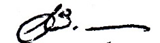 									(นายสำรวย โพธิ์ไทรย์)							        ผู้อำนวยการวิทยาลัยเทคนิคอำนาจเจริญ								     วันที่30 สิงหาคม 2564	       				     				           โทรศัพท์ติดต่อ 081-5458108